STANDARDKONTRAKT PÅ VOKSENOMRÅDETLEVERANDØRER OMFATTET AF EN RAMMEAFTALE PÅ SOCIAL- OG SPECIALUNDERVISNINGSOMRÅDETKontraktens parter er køber og leverandør (jf. pkt. 2 og 3).Kontrakten omfatter både nedenstående kontrakt samt bilag vedr. krav til parternes dokumentation. Dokumentationskrav til køberDokumentationskrav til leverandørBorgerNavn: Cpr.nr.: Køber Handlekommune: Forvaltning: Adresse: Postnr.:          By: EAN-nr.: Tlf. Sikker e-mail: LeverandørDriftsherre:     Kommunalt tilbud     Regionalt tilbudTilbud:Tilbuddets navn: Adresse: Postnr.:         By: Sikker e- mail: Tlf. Evt. P-nummer/Cvr-nummer: Evt. afdeling UUid: Evt. forvaltning:Forvaltning: Tlf.: Sikker e-mail RammeaftaleLeverandøren er omfattet af følgende rammeaftale:Rammeaftale for region .Såfremt en justering af Rammeaftalen giver anledning til justering af dele af denne kontrakt, udover de årlige takstjusteringer, skal leverandøren skriftligt meddele køber dette senest den 1. december i året for rammeaftalens vedtagelse evt. med henblik på en genforhandling af kontrakten. Uden denne orientering er hidtidige vilkår uændret/gældende.Leverandørens indsatser og prisKontrakten omfatter følgende indsatser.Indsats 1 Indsats og paragraf:Antal: [Fx antal timer pr. uge, antal dage pr. år]Enhedspris: [Angiv pris for den valgte enhed fx pris pr. time/dag/døgn]Evt. uddybning af indhold: [Fx gennemsnitligt antal støttetimer i botilbud]Ikrafttrædelsesdato:Evt. slutdato:Første opfølgningsdato:Adresse på bolig i botilbud: [Hvis relevant]Følgende indsatser kan slettes, hvis ikke relevantIndsats 2 Indsats og paragraf:Antal:Enhedspris:Evt. uddybning af indhold: [Fx gennemsnitligt antal støttetimer i botilbud]Ikrafttrædelsesdato:Evt. Slutdato:Første opfølgningsdato:Indsats 3 Indsats og paragraf:Antal:Enhedspris:Evt. uddybning af indhold: [Fx gennemsnitligt antal støttetimer i botilbud]Ikrafttrædelsesdato:Slutdato:Første opfølgningsdato:Indsats 4 Indsats og paragraf:Antal:Enhedspris:Evt. uddybning af indhold: [Fx gennemsnitligt antal støttetimer i botilbud]Ikrafttrædelsesdato:Slutdato:Første opfølgningsdato:Særligt om afregning af aflastningsdøgn (sæt ét kryds): Aflastning afregnes ud fra det bevilligede antal døgn Aflastning afregnes ud fra det anvendte antal døgnLeverandøren er forpligtiget til på anmodning at besvare og gøre rede for taksten og sammensætningen af denneFaktureringKøber faktureres elektronisk via købers ean-nummer jf. pkt. 2Faktura skal indeholde følgende oplysninger:- Borgers navn- Borgers cpr-nummer- Paragraf(fer)- Perioden som fakturaen dækker- [Oplysning 4]- [Oplysning 5]- [Oplysning 6]AfregningsfristerFrister for afregning følger rammeaftalens (jf. kontraktens pkt. 4) bestemmelser herom.Regulering af takstTaksten beregnes årligt i henhold til rammeaftalen. Indsatser der ikke er omfattet af rammeaftalenFor indsatser, der ikke er omfattet af rammeaftalen (særforanstaltninger), reguleres den aftalte takst pr 1. januar for pris- og lønfremskrivning og centralt overhead. For regionale tilbud anvendes Danske Regioners pl skøn og for kommunale tilbud anvendes det generelle pl skøn, som ligger til grund for den senest indgåede økonomiaftale mellem regeringen og KL. Ændringer af taksten ud over pris- og lønfremskrivning kræver købers accept. Forhold vedr. genforhandling af taksten vedr. den enkelte borger se pkt. 16.OpsigelsesvarslerVilkår for opsigelsesvarsler følger rammeaftalens (jf. pkt. 4) bestemmelser herom, dog under hensyn til borgerens rettigheder jf. gældende lovgivning.For særforanstaltninger, der ikke er reguleret i rammeaftalen, gælder følgende opsigelsesvarsel: Betalingsforpligtelsen i opsigelsesperioden (sæt ét kryds)      Bortfalder, idet en opsagt plads bliver besat.     Fortsætter  dage efter, at en opsagt plads er blevet besat      Fortsætter i hele varslingsperioden, selvom en opsagt plads bliver besat     Andet:  Køber og leverandør er forpligtet til at gå i dialog om, hvornår betalingsforpligtelsen bortfalder.  Levering af indsatsen i opsigelsesperiodenMed mindre køber frasiger sig behovet, skal leverandøren fortsat levere de aftalte indsatser i opsigelsesperioden.Hvis ikke indsatsen leveres i opsigelsesperioden, er køber og sælger gensidigt forpligtet til at gå i dialog om årsagerne hertil samt om, hvordan indsatsen bedst tilrettelægges i opsigelsesperioden. Se i øvrigt pkt. 10 om manglende levering af indsatsen.Manglende levering af indsatsen/betalingManglende levering af indsatsen/betalingHvis der ikke kan ske levering/betaling som aftalt, skal parterne straks orientere hinanden herom og oplyse om årsagen. Parterne kan som udgangspunkt kræve levering/betaling efter aftalen, forholdsmæssigt afslag eller erstatning efter dansk rets almindelige regler.Ved væsentlig misligholdelse kan kontrakten ophæves uden varsel. Eksempler på væsentlig misligholdelse er (ikke udtømmende), hvis betalingen er forsinket i ikke-ubetydelig grad, eller hvis hjælpen til borger i væsentlig grad afviger fra det aftalte.  Situationer hvor levering ikke er muligHvis borgers forhold gør, at hjælpen ikke kan leveres i kortere perioder, fx fordi borger er på ferie eller er syg, skal køber som udgangspunkt betale efter aftalen, indtil kontrakten måtte være genforhandlet eller opsagt. Leverandøren skal dog i muligt omfang begrænse sine udgifter og tilhørende fakturering.Se punkt 13 om evt. sygehusindlæggelse/fængsling mv.Force majeureI tilfælde af at en af parterne bliver ramt af force majeure, kan ingen af parterne holdes ansvarlig. I tilfælde af force majeure er parterne berettiget til at opsige hele eller dele af kontrakten uden varsel.  Efterregulering ved lukning af pladser/tilbud for offentlige leverandører Ved eventuel lukning af pladser eller tilbuddet i sin helhed følger køber og sælgers forpligtelser fordelingen i den gældende rammeaftale, jf. kontraktens pkt. 4. Bestemmelserne gælder også evt. indsatser, som ikke er omfattet af rammeaftalen.Forsikringsforhold og ansvar for skader forvoldt af borgerFor tilbud efter servicelovens §§ 107-108 er leverandøren ansvarlig for, at borgeren som led i sit ophold er dækket af gældende lovpligtig brandforsikring samt genhusningsforsikring. Det er desuden leverandørens ansvar, at der er tegnet en indboforsikring for stedets fællesarealer. Borgerens sygehusindlæggelse mv.Pkt. gælder kun ved køb af botilbudVed behov for ledsagelse i forbindelse med sygehusindlæggelse henvises til de regionale samarbejdsaftaler.Leverandøren skal underrette køber om borgerens længerevarende hospitalsindlæggelse eller fængsling/surrogatfængsling senest 7 dage efter, at denne er iværksat. Det skal herefter aftales mellem leverandør og køber, om der skal ske en genforhandling af kontrakten (jf. pkt. 15).Aftaler i øvrigt (ændringer i standardkontrakten er kun gældende hvis de er angivet i pkt. 14)GenforhandlingParterne er gensidigt forpligtet til at gå i dialog og hurtigst muligt genforhandle kontrakten, hvis de forudsætninger, kontrakten er indgået under, ændres. Uden genforhandling kan der ikke ændres i de vilkår, herunder også prisen, der gælder for denne aftale (jf. dog pkt. 8 om regulering af takst). Ændring af prisen er først gældende, når der foreligger en skriftlig (juridisk bindende) aftale herom.  Køber har ansvaret for det personrettede tilsyn med borgeren.Leverandøren er dog forpligtet til løbende at vurdere borgerens behov. Ændres de forudsætninger kontrakten er indgået under (herunder opad- eller nedadgående ændringer i borgerens støttebehov, som har vedblivende karakter), er leverandøren forpligtet til hurtigst muligt at rette henvendelse til køber. Ændringer i borgerens støttebehov, som har en midlertidig karakter, er ikke anledning til en genforhandling af kontrakten. Leverandøren er forpligtet til fyldestgørende at beskrive og i videst mulige omfang dokumentere, hvordan forudsætningerne for kontrakten er ændret, og hvilken betydning det har for den aftalte pris. Ændres indsatsen påhviler det økonomiske ansvar således leverandøren, indtil en evt. genforhandlet kontrakt er godkendt af begge parter. Køber skal hurtigst muligt og senest inden for 30 dage meddele leverandøren, om anmodningen kan godkendes. Såfremt ændring af prisen godkendes af køber, sker godkendelsen med tilbagevirkende kraft fra det tidspunkt, hvor beskrivelsen af de ændrede vilkår er modtaget af køber. Hvis der opstår behov, som kræver en meget akut ændring af indsatsen, kan kommunen give et foreløbigt tilsagn om, at indsatsen kan ændres.GDPRParterne er gensidig forpligtet til at overholde de gældende regler om databeskyttelse og GDPR, herunder skal borgers personoplysninger opbevares og behandles IT-sikkerhedsmæssigt forsvarligt. Er leverandøren databehandler skal leverandøren tillige være omfattet af en databehandleraftale indgået med køber.     Leverandør er selvstændig dataansvarlig    Leverandør er databehandler    Leverandør er omfattet af gældende databehandleraftale med   kommune (handlekommune).UnderskrifterKøber:                                                             Dato: Leverandør:                                                    Dato:  BestillingKøber er forpligtet til at udarbejde en bestilling, der beskriver indsatserne. Bestilling skal vedlægges, evt. sammen med relevante dele af handleplanen eller den helhedsorienterede plan.Køber er ansvarlig for at indkalde til status/opfølgningsmøder og for den overordnede koordinering med øvrige parter (i forhold til hjælpemiddel eller lign.)VærgemålHvis borgeren har en værge:Værgemålets karakter: Navn:  Adresse: Tlf.: E-mail: Værgemål vedlagt kontrakten: Boligdokument ved tilbud efter servicelovens § 108Køber er ansvarlig for at udarbejde et boligdokument til borgeren på baggrund af oplysninger fra leverandøren.BilagBestilling fra køberAndet:    Leverandørens individuelle/pædagogiske planHvis køber efterspørger en individuel pædagogisk plan for borgeren, er leverandøren forpligtet til at fremsende denne til køber senest  dage inden første opfølgningsmøde. Køber orienteres på følgende måde ved ændringer i den pædagogiske plan : Statusnotater sendes  dage forud for opfølgningsmøder.Eventuelt særlige krav til statusnotater kan angives her: Oplysningspligt i fhl. til udarbejdelse af boligdokument og egenbetaling(for botilbud efter SEL §§ 107 og 108)Leverandøren er forpligtet til at medvirke til, at køber kan udarbejde et boligdokument (§ 108), herunder fremsende oplysninger til brug for beregning af borgerens egenbetaling (§§ 107-108) jf betalingsbekendtgørelsen (BEK 1387 af 12/12/2006 med senere ændringer), samt Vejledning om botilbud for voksne m.v. (VEJ nr. 9766 af 03/10/2023).Leverandøren er herunder forpligtet til at oplyse følgende til køber til brug for beregning af borgerens egenbetaling:Boligens omkostninger (beregnet pr. m2 bolig inkl. andel fællesareal)Faste udgifter på baggrund af årligt budget til el og varmeServiceydelser/integrerede ydelser, herunder udgifter til vask, rengøring og kostAntal m2 i borgerens boligEvt. oplysninger om udgifter til madserviceOpdaterede oplysninger til brug for beregning af egenbetaling fremsendes årligt til køber senest d. Bilag vedlagt kontrakten   Dokumentation vedr. egenbetaling / huslejebetaling    Andet: 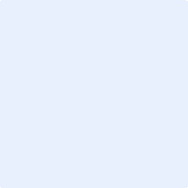 